Multiplication GREEN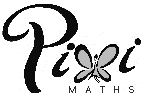 Match up the questions and answers. Show all your working in your book!Multiplication AMBERMatch up the questions and answers. Show all your working in your book!Multiplication RED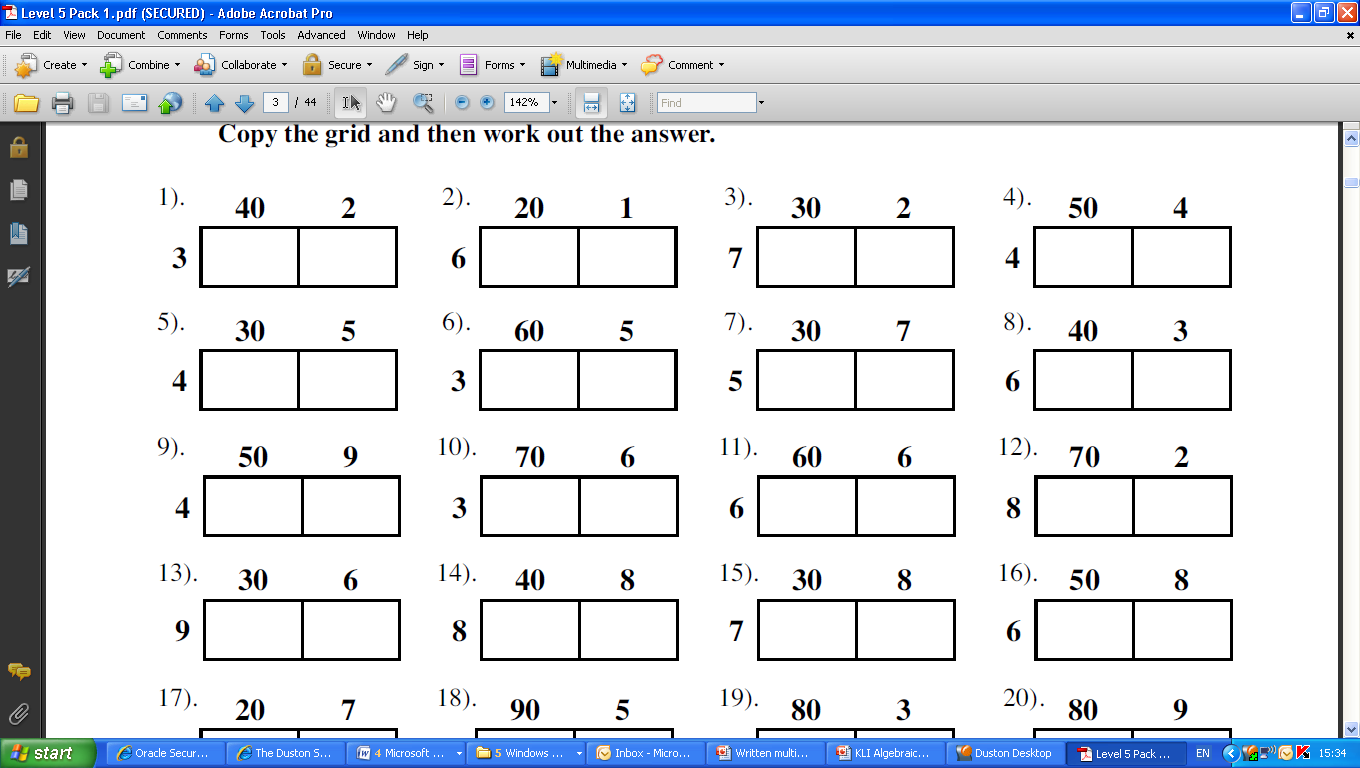          42 x 3 =		      21 x 6 =			32 x 7 =		       54 x 4 =          35 x 4 =		     65 x 3 = 			37 x 5 =		        43 x 6 =         59 x 4 =		     76 x 3 =			66 x 6 =		        58 x 6 =120  46356537  71300132  14259713  532184536  81239413  31848224  279108361  6604825  52552041  824288894  36336223  396216657  328035  815025  2116822  2718624  7106625  6620841  122357631  2652571  5449241  2659456  42117132  1943834